Stem Cells Match-up. This handout is a printed version of the matching terms that can then be tested using the interactive ‘match-up’ version on Wordwall. 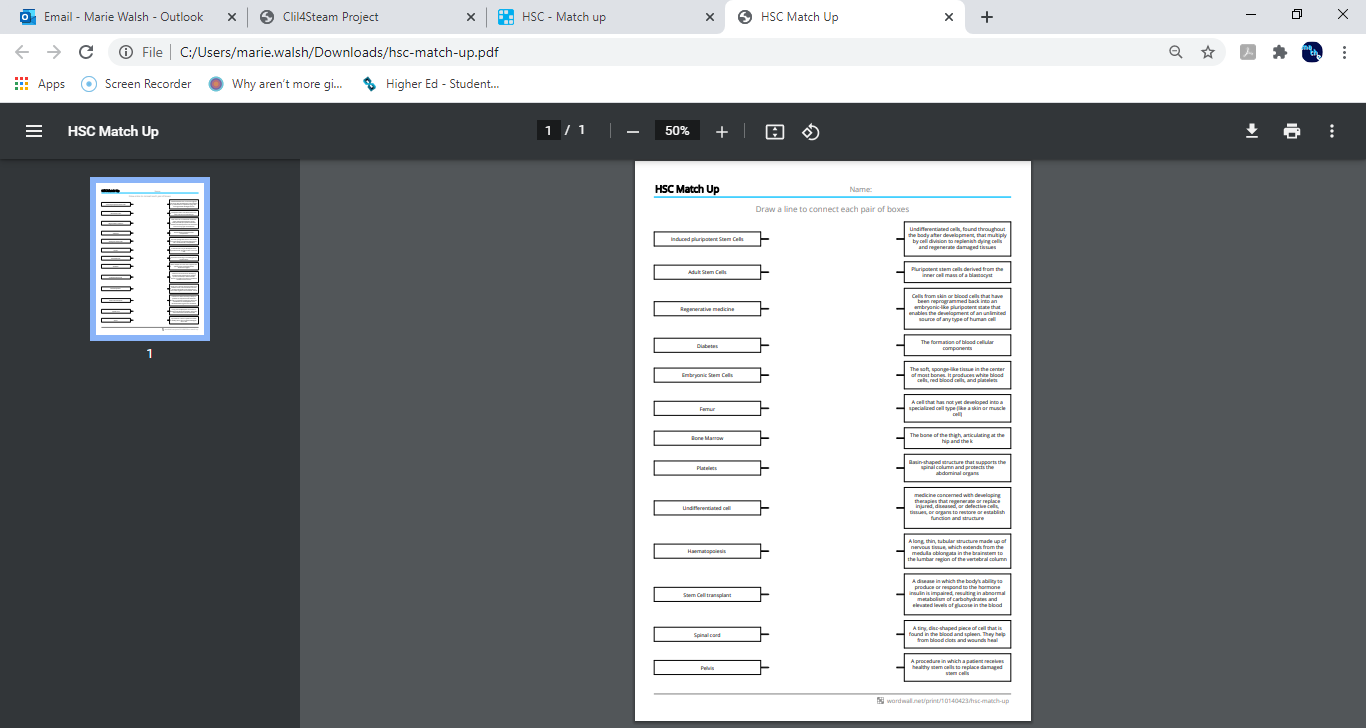 